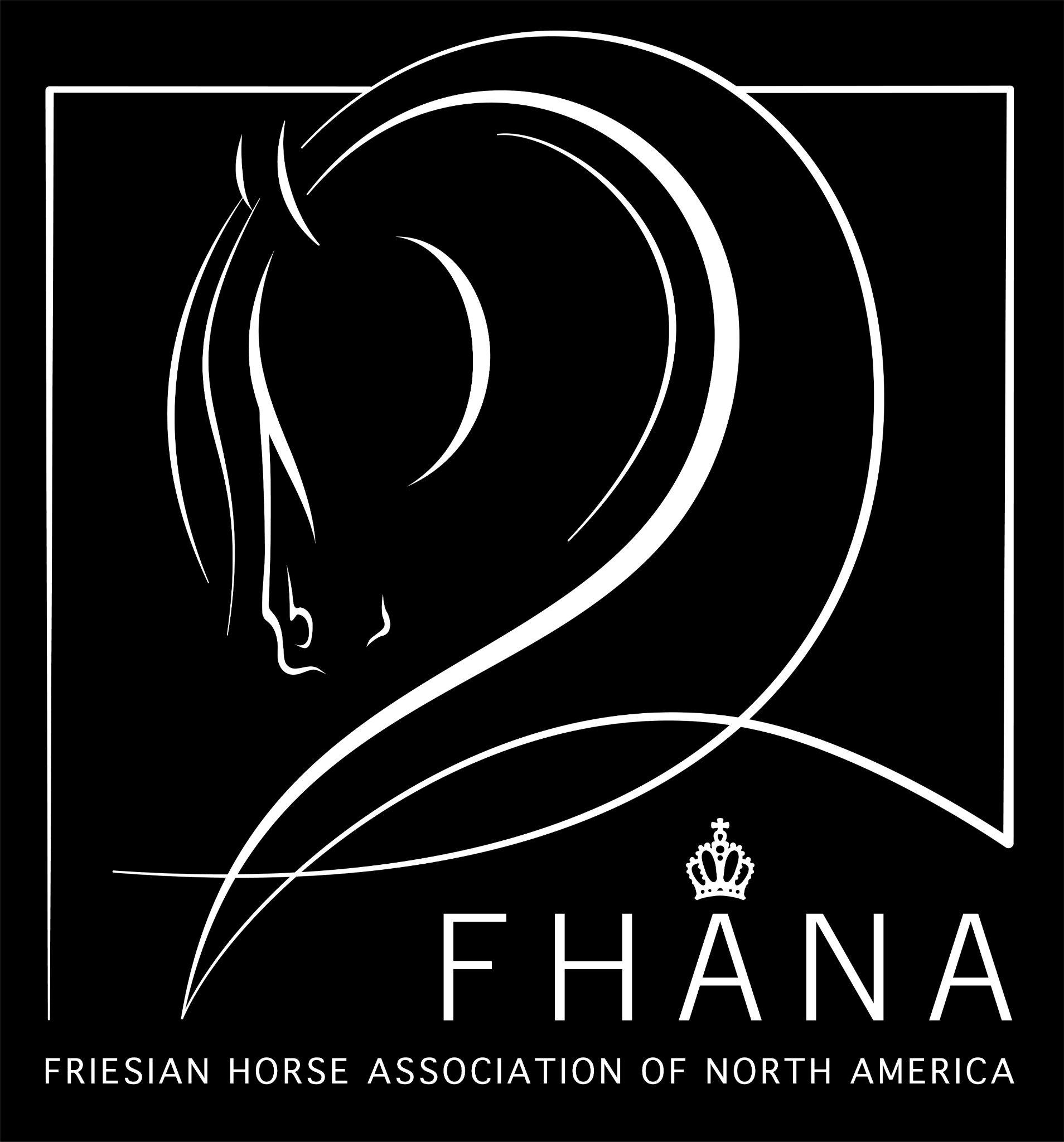 2023 FHANA Official Stallion ViewingJudges: Pieter Bergsma & Corrie TerpstraStallions born 2021 (2 year)890 Remington,  EFF (202101166) VbDOB 03-31-2021 * Chipnr: 981020037351213Stam: 103     Height:      Inbreeding: 3.52Sire: Mees 497 (201201049) Stb Sport-Elite AAADam: Marieke van de Egberdina Hoeve (201200199) Stb Ster Sport AASire of Dam: Norbert 444 (200400578) Stb Sport Preferent AAABreeder/Owner:Annette Carpenter, Modesto, CA891 Primogénito de Ponce (202104053) VbDOB 04-21-2021 * Chipnr: 981020045103827Stam: 035     Height:          Inbreeding: 2.54Sire: Tjalbert 460 (200600983) Stb AADam: Pamelia Z. (201301448) Stb SterSire of Dam: Wybren 464 (4A6D29091A) Stb Sport AABreeder/Owner: Frisones Los Ponce, Sacramento, CA892 Rikst van 't Mulligen (202100053) VbDOB: 01-31-2021 * Chipnr: 528210006404152Stam: 025     Height:          Inbreeding: 1.76Sire: Teun 505 (201400668) Stb Sport AAADam: Wytske fan Sweach (201501793) StbSire of Dam: Gerben 479 (201000762) Stb Sport AAABreeder: Flier, NLOwner: Cosme Galaviz, South El Monte, CAStallions born 2018-2020 (3-5 Year) No Ster893 Merijn W (202002160) VbDOB 05-21-2020 * Chipnr: 528210006247142Stam: 110     Height:           Inbreeding: 0.98Sire: Tiede 501 (201400450) Stb Sport AAADam: Wanda Mintsje K (201502824) Stb SterSire of Dam: Pier 448 (200501700) Stb Sport AA Breeder: P.J.M. Wilms-Strijbos, NLOwner: Avalos Refugio, Strathmore, CA894 Marco of Varna (202001638) VbDOB: 04-18-2020 * Chipnr: 981020035172939Stam: 099     Height:          Inbreeding: 0.39Sire: Meinte 490 (201200609) Stb Sport-Elite AADam: Ina vom Friesenhof Altmark (201001096) Stb Ster ASire of Dam: Maurus 441 (200403319) Stb SportBreeder: Klaas Steenbeek, Clinton, ONOwner: Frisones Los Ponce, Sacramento, CA895 Myles of Smiles, EFF (202002637) VbDOB: 06-09-2023 * Chipnr: 981020035159931Stam: 103     Height:          Inbreeding: 0.98Sire: Tsjalle 454 (200600248) Stb Sport-Elite Preferent AAA Dam: Vroukje van Diphoorn (201401351) StbSire of Dam: Andries 415 (200037791) Stb SportBreeder:Annette Carpenter, Modesto, CAOwner: Frisones Los Ponce, Sacramento, CA  896 Menno of Varna (202000911) VbDOB: 03-25-2020 * Chipnr: 981020027820900 Stam: 103     Height:          Inbreeding: 1.17Sire: Meinte 490 (201200609) Stb Sport-Elite AADam: Janet P.J. (201100859) Stb SterSire of Dam: Onne 376 (199619181) Stb SportBreeder/Owner: Frisones Los Ponce, Sacramento, CA  898 Kjelt V (201900630) VbDOB: 03-21-2019 * Chipnr: 528210006017424Stam: 070     Height:          Inbreeding: 4.1Sire: Jehannes 484 (201100004) Stb Sport-Elite AAADam: Rasja V. (201301139) Stb SterSire of Dam: Beart 411 (200008071) Stb Sport Preferent Breeder: G. de Vries, NLOwner: Victor Barajas, Hughson, CAStallions born 2017-2019 (4-6) Ster897 Lawrence, EFF (201902520) Vb SterDOB 05-22-2019 * Chipnr: 981020023447752Stam: 141     Height: 160     Inbreeding: 0.78Sire: Uldrik 457 (200601504) Stb AAADam: Enette fan Henswoude (200904419) Stb SterSire of Dam: Wobke 403 (199901951) Stb SportBreeder/Owner:Annette Carpenter, Modesto, CAWalkTrotCanterCarriage & BalanceAgilityTransitionsImpulsionsTotal ScoreWalkTrotCanterCarriage & BalanceAgilityTransitionsImpulsionsTotal ScoreWalkTrotCanterCarriage & BalanceAgilityTransitionsImpulsionsTotal ScoreWalkTrotCanterCarriage & BalanceAgilityTransitionsImpulsionsTotal ScoreWalkTrotCanterCarriage & BalanceAgilityTransitionsImpulsionsTotal ScoreWalkTrotCanterCarriage & BalanceAgilityTransitionsImpulsionsTotal ScoreWalkTrotCanterCarriage & BalanceAgilityTransitionsImpulsionsTotal ScoreWalkTrotCanterCarriage & BalanceAgilityTransitionsImpulsionsTotal ScoreWalkTrotCanterCarriage & BalanceAgilityTransitionsImpulsionsTotal Score